Опросный листШарнир резиновыйДля оптимального подбора конструкции изделия и марки резиновой смеси, просим Вас подробно заполнить все вышеперечисленные пункты опросного листа.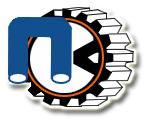 ООО ПромЭлементИНН 7450061888, КПП 746001001                                                                                                                            Юридический адрес: 454047, г. Челябинск, ул. Жукова, 14, оф. 46;                                                     тел. Факс. (351) 722-15-93,225-01-92,225-01-93                    e-mail:   pochta@promelement.ru                                                                    р/с   40702810407110005580 в ПАО "ЧЕЛИНДБАНК" ,                                                                                                 к/с № 30101810400000000711               сайт: www.promelement.ru                 П р о м Э л е м е н т  -  В а ж н ы й     Э Л Е М Е Н Т    В а ш е г о    У с п е х а!!!                 П р о м Э л е м е н т  -  В а ж н ы й     Э Л Е М Е Н Т    В а ш е г о    У с п е х а!!!Техническая характеристика изделияТехническая характеристика изделияТехническая характеристика изделияРабочее давление, МПаРабочее давление, МПаНоминальный внутренний диаметр, ммНоминальный внутренний диаметр, ммНоминальный наружный диаметр, ммНоминальный наружный диаметр, ммДлина, ммДлина, ммУгол поворота, градусУгол поворота, градусМаксимальное линейное удлиннение, ммМаксимальное линейное удлиннение, ммМесто установки в технологической цепиМесто установки в технологической цепиМесто установки в технологической цепиМесто установки в технологической цепиТип соединенияФланцевое соединениеГабаритные размеры фланцаТип соединенияФланцевое соединениеГабаритные размеры фланцаТип соединенияФланцевое соединениеГабаритные размеры фланцаТип соединенияСоединение "под хомут"Длина трубы под сварку, ммКоличество, шт:Количество, шт:Количество, шт:Количество, шт:Количество, шт:Количество, шт:Дополнительные требования:Дополнительные требования:Характеристика рабочей средыХарактеристика рабочей средыХарактеристика рабочей средыТемпература рабочей среды, градусТемпература рабочей среды, градусТемпература окружающей среды, градусТемпература окружающей среды, градусСодержание твердого втранспортируемом материале, %Содержание твердого втранспортируемом материале, %Гранулометрический состав частицтранспортируемого материалаГранулометрический состав частицтранспортируемого материалаХимический состав транспортируемогоматериала, рН рабочей средыХимический состав транспортируемогоматериала, рН рабочей средыКонтактная информацияКонтактная информацияКонтактная информацияНазвание организации:Название организации:Контактное лицо:Контактное лицо:Контактные телефоны:Контактные телефоны: